PENGEMBANGAN MEDIA AUDIO VISUAL BERBASIS POWTOON PADA TEMA 5 EKOSISTEMKELAS V SDSKRIPSIOLEH:MUTIARA PULUNGANNPM	191434213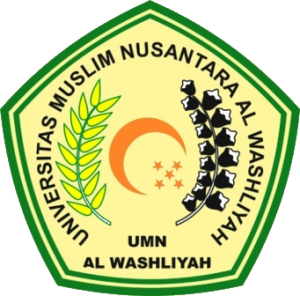 PROGRAM STUDI PENDIDIKAN GURU SEKOLAH DASARFAKULTAS KEGURUAN DAN ILMU PENDIDIKAN UNIVERSITAS MUSLIM NUSANTARA AL WASHLIYAH MEDAN 2023